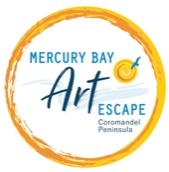 New Artist or Group Application form 2023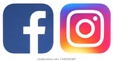 Thank you for your interest in becoming a member artist.  Please complete this form and return to admin@mercurybayartescape.com by 14 August 2022.Please email to admin@mercurybayartescape.com 6-8 images(minimum 300 dpi max size 1 MB, no watermarks) of your recent artwork.When this has been returned the Selection Panel will acknowledge receipt and be in touch with you to arrange a visit to your studio by end of August. Further membership guidelines will be discussed then and decision advised by 10 September 2022.If you have any queries do not hesitate to contact Monique Rushmonique_rush@artlover.com Phone 021 827 600 EveningsArtist name or Group nameGroup contactAddressEmailPhoneMobileWebsiteArtist Facebook addressArtist Instagram addressMediums (e.g. Painting, sculpture, photography etc)What is your connection to the Mercury Bay region? (i.e. Live, work, have property in the area or other connection to the area) Artist StatementMax 100 words Tell us a little bit about yourself/group and your art or attach artist CVTell us a about your studio/display spaceGroups: When and where your group meetsOther comments